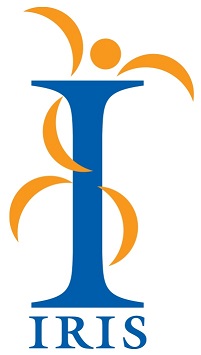 KLACHTENREGELINGIRIS, Stichting voor Christelijk Voortgezet OnderwijsNovember 2020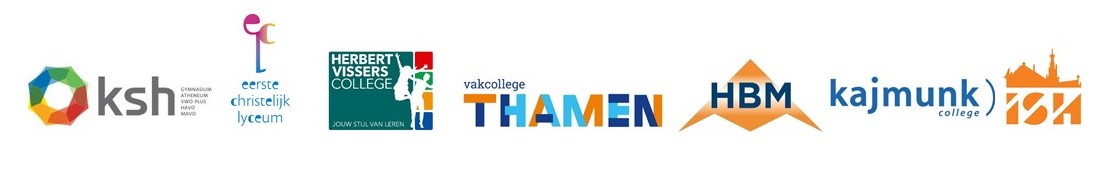 INLEIDINGMet deze klachtenregeling wil IRIS een zorgvuldige behandeling van klachten waarborgen. Hiermee wordt het belang van betrokkenen gediend én het belang van de IRIS scholen te zorgen voor een veilig schoolklimaat.Klachtafhandeling maakt dat wij signalen kunnen opvangen die ons helpen het onderwijs en de gang van zaken op de scholen te  verbeteren.Deze klachtenregeling is alleen van toepassing als voor een klacht geen andere wegen of voorzieningen openstaan. Veruit de meeste klachten over de dagelijkse gang van zaken in de school zullen in onderling overleg tussen ouders, leerlingen, medewerkers en schoolleiding snel en goed worden afgehandeld. Wanneer dit echter niet mogelijk is of wanneer de afhandeling niet naar tevredenheid heeft plaatsgevonden, kan men een beroep doen op de klachtenregeling. In artikel 2 staat vermeld om welke soort klachten het kan gaan. Klachten waarvoor een aparte regeling en specifieke proceduremogelijkheid bij een commissie bestaat, dienen via die lijn te worden afgehandeld (denk bijvoorbeeld aan de commissie van beroep voor examens).Kern van deze regeling is dat betrokkenen klachten eerst intern adresseren. Mocht interne afhandeling niet naar tevredenheid verlopen zijn, kan een beroep worden gedaan op de landelijke klachtencommissie waar IRIS bij aangesloten is.INHOUDSOPGAVE		Hoofdstuk 1			AlgemeenArtikel 1			Begripsbepalingen							4Artikel 2			Reikwijdte								4Hoofdstuk 2			Behandeling van klachtenArtikel 3			Klachtrecht bij de vertrouwenspersoon				5Artikel 4			Klachtrecht bij de schoolleiding					5Artikel 5			Klachtrecht bij het bevoegd gezag					6Artikel 6			Aanvullende bepaling							6Artikel 7			Beroepsrecht bij de landelijke klachtencommissie			6Hoofdstuk 3			SlotbepalingenArtikel 8			Openbaarheid								7Artikel 9			Wijziging van de klachtenregeling					7Artikel 10			Overige bepalingen							7HOOFDSTUK 1	AlgemeenArtikel 1		Begripsbepalingen 	In deze regeling wordt verstaan onder: a. 	aangeklaagde: een (ex-)leerling, ouder/voogd/verzorger van een minderjarige (ex-)leerling, (een lid van) het personeel, (een lid van) de directie, (een lid van) het bevoegd gezag of een vrijwilliger die werkzaamheden verricht voor de school, alsmede een persoon die anderszins deel uitmaakt van de schoolgemeenschap, tegen wie een klacht is ingediend; b. 	bevoegd gezag: het College van bestuur van Stichting IRIS;c. 	klacht: klacht over gedragingen en beslissingen dan wel het nalaten van gedragingen en het niet nemen van beslissingen door de aangeklaagde; d. 	klager: een (ex-)leerling, een ouder/voogd/verzorger van een minderjarige (ex-)leerling, (een lid van) het personeel, (een lid van) de directie, (een lid van) het bevoegd gezag of een vrijwilliger die werkzaamheden verricht voor de school, alsmede een persoon die anderszins deel uitmaakt van de schoolgemeenschap, die een klacht heeft ingediend; e.	landelijke klachtencommissie: GCBO (Geschillencommissie Bijzonder Onderwijs), postbus 	394, 3440 AJ Woerden, info@gcbo.nl 	http://www.geschillencommissiesbijzonderonderwijs.nl/f. 	school: een school als bedoeld in de Wet op het primair onderwijs, Wet op de expertisecentra en de Wet op het voortgezet onderwijs; g.	schoolleiding: de directeur of rector van de school;h. 	vertrouwensinspecteur: inspecteur van het onderwijs, die adviseert en ondersteunt bij 	klachten rond seksueel misbruik, seksuele intimidatie en ernstig fysiek of geestelijk geweld;i.	vertrouwenspersoon: de persoon die benoemd is door het bevoegd gezag om te fungeren 	als aanspreekpunt bij klachten.Artikel 2		ReikwijdteOp de klachtenregeling van IRIS kan een beroep worden gedaan door medewerkers, leerlingen, wettelijk vertegenwoordigers van leerlingen, vrijwilligers en personen die anderszins deel uitmaken van een school/IRIS locatie.b.	Klachten kunnen betrekking hebben op grensoverschrijdend gedrag of machtsmisbruik 	of meer algemeen van aard zijn zoals toepassing van maatregelen of de inrichting van de 	schoolorganisatie.HOOFDSTUK 2 	Behandeling van klachtenArtikel 3		Klachtrecht bij de vertrouwenspersoona.	Het bevoegd gezag beschikt op elke school over tenminste één vertrouwenspersoon, die 	functioneert als aanspreekpunt bij klachten betreffende seksuele intimidatie, pesten, 	discriminatie of geweldsincidenten.b.	Als een leerling, ouder of personeelslid een klacht heeft over seksuele intimidatie, pesten, 	discriminatie of geweldsincidenten, kan hij deze mondeling dan wel schriftelijk indienen bij 	een van de vertrouwenspersonen van IRIS.c.	De vertrouwenspersoon gaat na of door bemiddeling een oplossing kan worden gevonden. 	Hij begeleidt de klager desgewenst bij de verdere procedure.d.	De vertrouwenspersoon neemt bij zijn werkzaamheden de grootst mogelijke 	zorgvuldigheid in acht en is verplicht tot geheimhouding van alle zaken die hij in die 	hoedanigheid verneemt (zie ook artikel 6).e.	Bij een vermoeden van ontucht is het bevoegd gezag verplicht contact op te nemen met de 	vertrouwensinspecteur.f.	De vertrouwenspersonen van de scholen die vallen onder het bevoegd gezag van IRIS 	vormen een netwerk. De leden van het netwerk kunnen ook optreden als externe 	vertrouwenspersoon voor de begeleiding van klagers van andere IRIS scholen.Artikel 4		Klachtrecht bij de schoolleidinga.	Als een leerling, ouder of personeelslid een klacht heeft over een handeling dan wel 	beslissing van 	een medeleerling of personeelslid, kan hij deze klacht schriftelijk indienen bij 	de schoolleiding.b.	De klacht bedoeld onder a. moet worden ingediend binnen een termijn van zes weken, te 	rekenen vanaf het moment waarop de handeling is verricht of uitgebleven, dan wel de 	beslissing is genomen of uitgebleven. De termijn vermeld onder 4A. is niet van toepassing 	bij klachten m.b.t. seksuele intimidatie, pesten, discriminatie of geweldsincidenten (zie 	artikel 3B).c.	Voordat de schoolleiding een beslissing neemt over de klacht, worden de betrokkenen 	gehoord.d.	De schoolleiding beslist binnen veertien dagen na ontvangst van de klacht. Als het niet 	mogelijk is binnen die termijn een besluit te nemen, stelt deze betrokkenen hiervan, met 	redenen omkleed, schriftelijk op de hoogte.e.	Van de beslissing en de eventuele maatregelen stelt de schoolleiding de betrokkenen 	schriftelijk op 	de hoogte. De beslissing is met redenen omkleed en wordt vastgelegd in een 	klachtdossier.f.	Bij de beslissing wordt aangegeven dat klager tegen de beslissing in beroep kan gaan bij het 	bevoegd gezag en/of de landelijke klachtencommissie.Artikel 5		Klachtrecht bij het bevoegd gezaga.	Als een leerling, ouder of personeelslid een klacht heeft over een handeling dan wel 	beslissing van 	de schoolleiding, kan hij deze klacht schriftelijk indienen bij het bevoegd 	gezag.b.	De klacht bedoeld onder a. moet worden ingediend binnen een termijn van zes weken, te 	rekenen vanaf het moment waarop de handeling is verricht of uitgebleven, dan wel de 	beslissing is genomen of uitgebleven.c.	Voordat het bevoegd gezag een beslissing neemt over de klacht, worden de betrokkenen 	gehoord.d.	Het bevoegd gezag beslist binnen veertien dagen na ontvangst van de klacht. Als het niet 	mogelijk is binnen die termijn een besluit te nemen, stelt het betrokkenen hiervan, met 	redenen omkleed, schriftelijk op de hoogte.e.	Van de beslissing en de eventuele maatregelen stelt het bevoegd gezag de betrokkenen 	schriftelijk op de hoogte. De beslissing is met redenen omkleed en wordt vastgelegd in een 	klachtdossier.Artikel 6		Aanvullende bepalingDe vertrouwenspersoon en het bevoegd gezag zijn wettelijk verplicht aangifte te doen als een redelijk vermoeden bestaat van een strafbaar feit.Artikel 7		Beroepsrecht bij de landelijke klachtencommissie7.1			Landelijke klachtencommissiea.	Stichting IRIS is aangesloten bij de Geschillencommissie Bijzonder Onderwijs (GCBO):	Postbus 82324	2508 EH Den Haag	http://www.geschillencommissiesbijzonderonderwijs.nl/b.	De commissie heeft het recht alle voor haar noodzakelijke informatie betreffende een 	beroep op te vragen. Dit houdt in dat de commissie de betrokkenen mag horen.c.	Een klager kan een klacht indienen bij de landelijke klachtencommissie, met voorbijgaan 	van het bevoegd gezag. Hij stelt daarvan wel het bevoegd gezag op de hoogte.7.2			Beroepsrechta.	Een leerling of een ouder van een leerling die rechtstreeks in zijn belang is getroffen door 	een besluit van het bevoegd gezag, kan hiertegen schriftelijk beroep aantekenen bij de 	landelijke klachtencommissie genoemd onder 7.1 a. Hetzelfde geldt voor een personeelslid 	of een ander bij de school betrokken persoon.b.	Het aantekenen van beroep is niet mogelijk tegen die aangelegenheden die in een, bij of 	krachtens wet, gegeven voorschrift reeds inhoudelijk zijn geregeld.7.3			De uitspraaka.	De uitspraak van de commissie wordt neergelegd in een advies aan het bevoegd gezag van 	de school.b.	Het bevoegd gezag beschouwt het advies van de commissie in principe als bindend en 	deelt de betrokkenen en de commissie schriftelijk mee op welke manier het advies door de 	school opgevolgd wordt.7.4			Aanvullende bepalingDe landelijke klachtencommissie hanteert haar eigen klachtenregeling, in te zien via de website van de commissie vermeld onder 7.1 a.HOOFDSTUK 3	SlotbepalingenArtikel 8		Openbaarheida.	Het bevoegd gezag legt deze regeling op elke school/elke IRIS locatie ter inzage;b.	Het bevoegd gezag stelt alle belanghebbenden op de hoogte van deze regeling;c.	Informatie over deze regeling wordt opgenomen in de schoolgidsen.	Artikel 9		Wijziging van de klachtenregelingDeze regeling kan door het bevoegd gezag worden gewijzigd of ingetrokken met inachtneming van de huidige bepalingen en na instemming van de GMR.Artikel 10		Overige bepalingena.	In gevallen waarin de regeling niet voorziet, beslist het bevoegd gezag.b.	Deze regeling kan worden aangehaald als “de IRIS klachtenregeling”.c.	Klachtdossiers worden bewaard conform de bepalingen in de Algemene Verordening 	Gegevensbescherming en het IRIS privacy beleid waar het gaat om o.a. bewaartermijnen 	en toegankelijkheid van klachtdossiers.d.	Deze regeling is oorspronkelijk vastgesteld door het bevoegd gezag in 2000 en na 	evaluatie uitsluitend tekstueel aangepast april 2020 en januari 2023.